PENGADILAN TINGGI AGAMA PADANG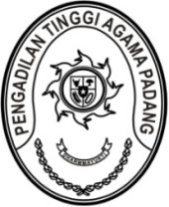 Jl. By Pass Km.24 Anak Air Batipuh Panjang Koto Tangah Telp. (0751) 7054806 Fax. (0751) 40537 Homepage : WWW.pta-padang.go.id e-mail : admin@pta-padang.go.idP A D A N GNomor	:	W3-A//HK.05/XII/2022 		   Padang, 21 Desember 2022Lamp	:	2 (dua) bundelHal	:	Pengiriman Salinan Putusan Banding 	   Perkara Nomor 61/Pdt.G/2022/PTA.PdgKepadaYth. Ketua Pengadilan Agama Padangdi	Padang	         Assalamu’alaikum Wr. Wb.	Terlampir bersama ini kami kirimkan kepada saudara 1 exemplar Salinan Putusan Pengadilan Tinggi Agama Padang Nomor 61/Pdt.G/2022/PTA.Pdg tanggal  21 Desember 2022 dan 1 berkas Bundel A dari Pengadilan Agama Padang Nomor 28/Pdt.G/2022/PA.Pdg tanggal 27 April 2022 dalam perkara antara:Finda Sonia binti Sutan Asril, sebagai PembandingM e l a w a nThomas Edward Lyndon bin Nicholas Lyndon, sebagai TerbandingDengan ini memerintahkan kepada Saudara agar amar putusan perkara banding tersebut diberitahukan kepada pihak-pihak yang berperkara dan relaas pemberitahuannya satu rangkap segera dikirimkan ke Pengadilan Tinggi Agama Padang.Demikianlah disampaikan untuk dilaksanakan sebagaimana mestinya.								Wassalam	Plh. Panitera,H. Masdi, S.H. PENGADILAN TINGGI AGAMA PADANGJl. By Pass Km.24 Anak Air Batipuh Panjang Koto Tangah Telp. (0751) 7054806 Fax. (0751) 40537 Homepage : WWW.pta-padang.go.id e-mail : admin@pta-padang.go.idP A D A N GNomor	:	W3-A//HK.05/XI/2022                          Padang, 21 Desember 2022Lamp	:	2 (dua) bundelHal	:	Pengiriman Salinan Putusan Banding 	   Perkara Nomor 63/Pdt.G/2022/PTA.PdgKepadaYth. Ketua Pengadilan Agama Pulau Punjungdi	Pulau Punjung	         Assalamu’alaikum Wr. Wb.	Terlampir bersama ini kami kirimkan kepada saudara 1 exemplar Salinan Putusan Pengadilan Tinggi Agama Padang Nomor 63/Pdt.G/2022/PTA.Pdg tanggal  21 Desember 2022 dan 1 berkas Bundel A dari Pengadilan Agama Pulau Punjung Nomor 189/Pdt.G/2022/PA.Plj tanggal 17 Oktober 2022 dalam perkara antara:Rica Putri Yuskam binti Kamarudin, sebagai PembandingM e l a w a nKurnia Siswandri bin Bakri, sebagai Terbanding Dengan ini memerintahkan kepada Saudara agar amar putusan perkara banding tersebut diberitahukan kepada pihak-pihak yang berperkara dan relaas pemberitahuannya satu rangkap segera dikirimkan ke Pengadilan Tinggi Agama Padang.Demikianlah disampaikan untuk dilaksanakan sebagaimana mestinya.								 Wassalam	 Plh. Panitera,H. Masdi, S.H.             